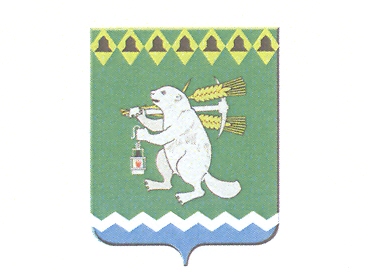 ПРОЕКТДума Артемовского городского округаV созыв80 заседание       РЕШЕНИЕот 29 октября 2015 года                                    			           №_____О повестке  80  заседания Думы Артемовского городского округаВ соответствии со статьей 10 Регламента Думы Артемовского городского округа, принятого решением Думы от 29 июня 2010 года   № 867,Дума Артемовского городского округа РЕШИЛА:Утвердить повестку 80  заседания  Думы Артемовского городского округа:1. О внесении изменений в решение Думы Артемовского городского округа от 25.12.2014 № 587 «Об утверждении бюджета Артемовского городского округа на 2015 год и плановый период 2016 и 2017 годов».Докладывает  Н.Н.Шиленко, и.о. начальника  Финансового управления Администрации Артемовского городского округа;Содокладчики: Курьина Е.А., председатель Счетной палаты Артемовского городского округа.	2. Об особенностях составления и утверждения проекта бюджета Артемовского городского округа на 2016 год.Докладывает О.Г.Бачурина,  начальник Финансового управления Администрации Артемовского городского округа.Об утверждении годового отчета об исполнении бюджета Артемовского городского округа за 2014 год.Докладывает Н.Н.Шиленко, и.о. начальника Финансового управления Администрации Артемовского городского округа.Содокладчик Е.А.Курьина, председатель Счетной палаты Артемовского городского округа4.Информация Счетной палаты Артемовского городского округа по отчету  об исполнении бюджета Артемовского городского округа за 1 квартал 2015 года.Докладывает Е.А.Курьина, председатель Счетной палаты Артемовского городского округа.Содокладчик Н.Н.Шиленко, и.о. начальника Финансового управления Администрации Артемовского городского округа.5. О реализации Плана мероприятий Программы социально – экономического развития Артемовского городского округа на 2014 – 2016 годы за 1 полугодие 2015 года.Докладывает Е.В.Пискова, заведующий отделом социально-экономического развития Администрации Артемовского городского округа. 6. Об утверждении структуры Администрации Артемовского городского округа».Докладывает Е.В.Пискова, заведующий отделом социально-экономического развития Администрации Артемовского городского округа.7. О внесении дополнений в Программу приватизации  муниципального имущества Артемовского городского округа  на 2015 год.Докладывает   В.А.Юсупова, председатель Комитета по управлению муниципальным имуществом Артемовского городского округа.	8. О внесении изменения в Программу приватизации муниципального имущества Артемовского городского округа  на 2016-2018 годы.Докладывает   В.А.Юсупова, председатель Комитета по управлению муниципальным имуществом Артемовского городского округа.9. О деятельности  муниципального бюджетного учреждения Артемовского городского округа «Издатель».Докладывает   В.А.Юсупова, председатель Комитета по управлению муниципальным имуществом Артемовского городского округа.	10. О реализации на территории Артемовского городского округа в 2015 году мероприятий по улучшению жилищных условий многодетных семей.Докладывает И.А.Ланцева, заведующий  жилищным отделом Администрации Артемовского городского округа.	11. О реализации Соглашения о совместной деятельности по осуществлению профилактики пожаров, тушению пожаров и проведению аварийно- спасательных работ и развитию пожарного добровольчества на территории Артемовского городского округа.Докладывает А.С.Никонов, заведующий отделом ГО и ЧС, ПБ и МП Администрации Артемовского городского округа.	12. О реализации муниципальной программы «Развитие газификации в Артемовском городском округе» за 2013-2014 годы».Докладывает  Е.В.Исаков, директор МБУ «Жилкомстрой».13. Об организации сбора, вывоза, утилизации бытовых отходов на территории Артемовского городского округа.Докладывает А.И.Миронов, заместитель главы Администрации по городскому хозяйству и строительству.14. О выполнении решения Думы Артемовского городского округа от 27 августа 2015 года № 690 «О рассмотрении информации, представленной Артемовской городской прокуратурой, от 25.06.2015 по проверке исполнения требований законодательства при подготовке к отопительному сезону 2015-2016».Докалывает  А.И.Миронов, заместитель главы Администрации по городскому хозяйству и строительству.          15.О выполнении решения Думы Артемовского городского округа от 27 августа 2015 года № 691 «О рассмотрении информации, представленной Артемовской городской прокуратурой, от 30.06.2015 по проверке исполнения требований законодательства при обеспечении жителей п.Буланаш коммунальными услугами по горячему и холодному водоснабжению».Докладывает А.И.Миронов, заместитель главы Администрации по городскому хозяйству и строительству.           16. О выполнении решения Думы Артемовского городского округа от  27 августа 2015 года «О рассмотрении информации, представленной Артемовской городской прокуратурой, от 03.07.2015 по проверке исполнения органами местного самоуправления Артемовского городского округа требований законодательства в сфере  жилищно-коммунального хозяйства по обеспечению горячим водоснабжением жителей п. Буланаш, г. Артемовского»Докладывает  А.И.Миронов, заместитель главы Администрации по городскому хозяйству и строительству.	17. О рассмотрении протеста Артемовского  городского прокурора на решение Думы Артемовского городского округа от 12.04.2007 № 100 «О принятии Правил благоустройства, обеспечения пожарной безопасности и санитарного  содержания территории обращения с отходами производства и потребления в Артемовском городском округе.Докладывает  Е.А.Александрова, председатель постоянной комиссии по жилищно-коммунальному хозяйству, развитию промышленности и аграрному сектору	18. Об исполнении решения Думы Артемовского городского округа от 23.04.2015 № 646  «О ходе исполнения решения Думы Артемовского городского округа  от 27 февраля 2014 года № 442 «Об обращении Думы Артемовского городского округа об использовании государственного имущества».Докладывает А.А.Горбунов, председатель постоянной комиссии.Содокладчики: Трофимов К.М., Е.А.Александрова, руководители депутатских фракций в Думе Артемовского городского округа.	19. О внесении предложения о кандидатурах в состав Артемовской районной территориальной избирательной комиссии.Докладывает Горбунов А.А., председатель постоянной комиссии по вопросам местного самоуправления, нормотворчеству и регламенту.	20. О назначении и проведении публичных слушаний по обсуждению проекта решения Думы Артемовского городского округа «О внесении изменений в Устав Артемовского городского округа».Докладывает А.А.Горбунов, председатель постоянной комиссии.	21. О формировании Общественной палаты Артемовского городского округа.Докладывает О.Б.Кузнецова, глава Артемовского городского округаГлава Артемовского городского округа 		                               О.Б.Кузнецова